DOMANDA DI ISCRIZIONE ATTIVITA’ GIOVANILE NON AGONISTICA  HOCKEY SU PISTA  2023 – 2024Inserire il numero delle squadre iscritte sulla corrispondente categoria.RESPONSABILE SETTORE GIOVANILE (OBBLIGATORIO)FIRMA AUTOGRAFA DEL LEGALE RAPPRESENTANTE  ______________________________________________Da ritornare firmato entro il 31.10.2023 via e-mail al: Comitato Regionale Organizzatore e a   hp.comgiov@fisr.it -  hockey@fisr.it 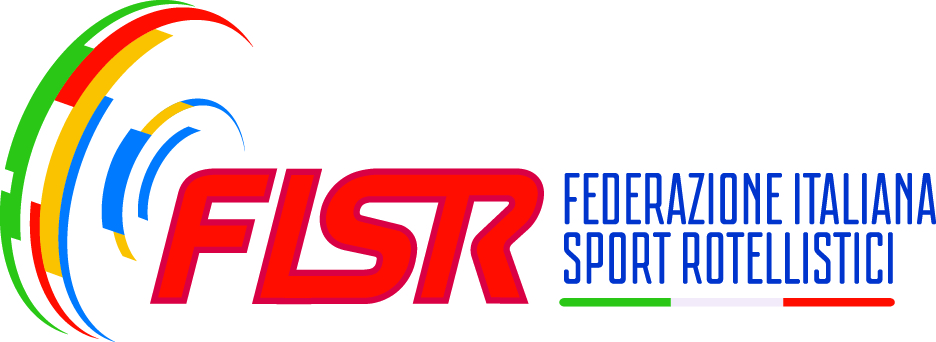 FEDERAZIONE ITALIANA SPORT ROTELLISTICI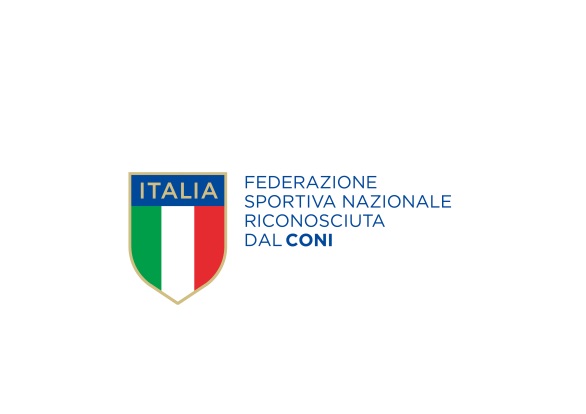 MINIHOCKEY 4x4MINIHOCKEY 3x3CIRCUITI PATTINAGGIODENOMINAZIONE SOCIETA’:CODICE:DENOMINAZIONE SOCIETA’:INDIRIZZO:LOCALITA’TELEFONO:FAX:MAIL:IMPIANTO SPORTIVO:INDIRIZZO IMPIANTO:NOME COGNOME:TELEFONO:	CELLULARE:Modulo FISR H1 - HPVersione 2023Data: